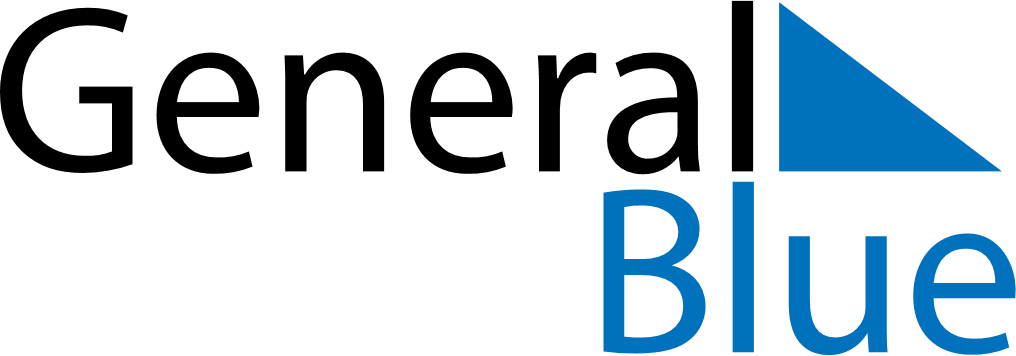 Weekly CalendarJanuary 27, 2025 - February 2, 2025Weekly CalendarJanuary 27, 2025 - February 2, 2025Weekly CalendarJanuary 27, 2025 - February 2, 2025Weekly CalendarJanuary 27, 2025 - February 2, 2025Weekly CalendarJanuary 27, 2025 - February 2, 2025Weekly CalendarJanuary 27, 2025 - February 2, 2025MONDAYJan 27TUESDAYJan 28WEDNESDAYJan 29THURSDAYJan 30FRIDAYJan 31SATURDAYFeb 01SUNDAYFeb 02